   Bexhill Art Society      MEMBERS’ EXHIBITION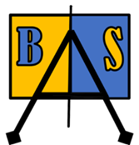           26TH, 27TH and 28TH August 2023                   De La Warr Pavilion Studio – Bexhill on Sea  Entry Application FormPLEASE COMPLETE AND RETURN THIS FORM TOGETHER WITH YOUR PAYMENTBy 5TH August 2023To the BAS Treasurer: Marilia WhittomeBy post: 1 Kewhurst Manor, Little Common Road, Bexhill, TN39 4LE (payment by cheque), orBy email: marilia@whittome.co.uk (payment by bank transfer – details below), orBring to the BAS meeting at St Augustine’s Church Hall, on Saturday, 5th August 2023 (Payment by cheque, cash or card)1 - Personal and Bank Details2 - Exhibition Entry Fees3 - Enter Your Artwork                                                              4 - Payment                                                              MethodSignature:                                                                                                                     Date:…………………………………………………………………………………….                                    ………………………………………………N.B. Dropping off exhibits at the De la Warr Studio date: Wednesday, 23rd August from 12.00 to 5.00 pm* Please select size and fee as appropriateBAS Membership NumberNameAddressPostcodeTelephoneMobileEmail addressBank details(For payment of “Sold” work)A/C NameSort codeA/C NumberBank details(For payment of “Sold” work)Cards – Up to 20 cards (no more than 10 cards of same design) £3.00 per packArtwork - Browser - Mounted originals - (up to 4 items) £4.00 per itemArtwork - Hanging – Small/Medium (up to 24”/61cm longest side including frame) £5.00 per itemArtwork - Hanging - Large (up to size 36”/100cm longest side including frame) £7.00 per itemArtwork typeTitlePriceEntry fee1Hanging – Small/Medium – Large*2Hanging – Small/Medium – Large*3Hanging – Small/Medium – Large*4Hanging – Small/Medium – Large*1Browser – Mounted originals2Browser – Mounted originals3Browser – Mounted originals4Browser – Mounted originals1Cards (Pack of up to 20 items)Quantity                                                                                                                                          Total Fees Payable                                                                                                                                          Total Fees Payable                                                                                                                                          Total Fees Payable                                                                                                                                          Total Fees Payable£1. Credit/debit card, cheque, cash at BAS monthly event at St Augustine’s Church Hall on 5th August1. Credit/debit card, cheque, cash at BAS monthly event at St Augustine’s Church Hall on 5th August1. Credit/debit card, cheque, cash at BAS monthly event at St Augustine’s Church Hall on 5th August1. Credit/debit card, cheque, cash at BAS monthly event at St Augustine’s Church Hall on 5th August2.  Cheque (by post – address above).2.  Cheque (by post – address above).2.  Cheque (by post – address above).2.  Cheque (by post – address above).3.  BAS Bank detailsA/C Name Bexhill Art SocietySort code 51-70-12A/C Number78472741